Trace a Telephone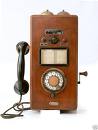 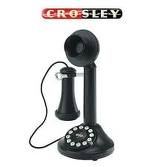 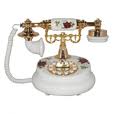 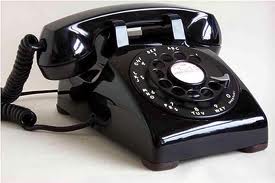 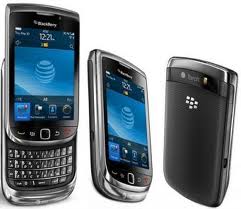 